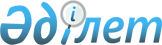 Об утверждении Положения коммунальное государственное учреждение "Центр дневного пребывания "Балдәурен" для детей – инвалидов с психоневрологическими патологиями и с нарушениями функциями опорно-двигательного аппарата"Постановление акимата Жетысайского района Туркестанской области от 6 июня 2022 года № 425
      В соответствии со статьей 31 Закона Республики Казахстан "О местном государственном управлении и самоуправлении в Республике Казахстан", постановлением Правительства Республики Казахстан от 1 сентября 2021 года № 590 "О некоторых вопросах организации деятельности государственных органов и их структурных подразделений" акимат Жетысайского района ПОСТАНОВЛЯЕТ:
      1. Утвердить прилагаемое Положение коммунальное государственное учреждение "Центр дневного пребывания "Балдәурен" для детей - инвалидов с психоневрологическими патологиями и с нарушениями функциями опорно-двигательного аппарата" Отдела занятости и социальных программ Жетысайского района.
      2. Государственному учреждению "Отдел занятости и социальных программ" акимата Жетысайкого района в установленном законодательством Республики Казахстан порядке обеспечить:
      1) направление настоящего постановления на официальное опубликования в эталонном контрольном банке нормативных правовых актов Республики Казахстан;
      2) размещение настоящего постановления на интернет-ресурсе акимата Жетысайского района после его официального опубликования. 
      3. Контроль за исполнением настоящего постановления возложить на курирующего заместителя акима района.
      4. Настоящее постановление вводится в действие по истечении десяти календарных дней после дня его первого официального опубликования. Положение Коммунального государственное учреждение "Центр дневного пребывания "Балдәурен" для детей - инвалидов с психоневрологическими патологиями и с нарушениями функциями опорно-двигательного аппарата" Отдела занятости и социальных
      1. Коммунальное государственное учреждение "Центр дневного пребывания "Балдәурен" для детей - инвалидов с психоневрологическими патологиями и с нарушениями функциями опорно-двигательного аппарата" Отдела занятости и социальных программ Жетысайского района (далее-Коммунальное государственное учреждение) является структурным подразделением отдела занятости и социальных программ Жетысайского района.
      2. Учредителем коммунальное государственное учреждение является - "Акимат Жетысайского района".
      3. Уполномоченным органом управления коммунального государственного учреждения является государственное учреждение "Отдел занятости и социальных программ Жетысайского района"
      4. Вид учреждения: Коммунальное. 
      5. Коммунальное государственное учреждение является некоммерческим учреждением, созданным в организационно-правовой форме, имеющим статус юридического лица.
      6. Коммунальное государственное учреждение осуществляет свою деятельность в соответствии с Конституцией и законами Республики Казахстан, актами Президента и Правительства Республики Казахстан, иными нормативными правовыми актами, а также настоящим Положением.
      7. Коммунальное государственное учреждение имеет печати с изображением Государственного герба Республики Казахстан и штампы со своим наименованием на казахском и русском языках, бланки установленного образца, счета в органах казначейства в соответствии с законодательством Республики Казахстан.
      8. Коммунальное государственное учреждение вступает в гражданско-правовые отношения от собственного имени.
      9. Коммунальное государственное учреждение имеет право выступать стороной гражданско-правовых отношений от имени государства, если оно уполномочено на это в соответствии с законодательством.
      10. Структурное подразделение по вопросам своей компетенции в установленном законодательством порядке принимает приказы руководителя и акты, предусмотренные законодательством Республики Казахстан. 
      11. Структура и лимит штатной численности коммунального государственного учреждения утверждаются в соответствии с законодательством Республики Казахстан.
      12. Местонахождение юридического лица: 160500, Республика Казахстан, Туркестанская область, Жетысайский район, город Жетысай, улица Ш.Айманова дом № 38А.  2. Цели, права и обязанности структурного подразделения государственного органа
      13. Задачи:
      - предоставление специальных социальных услуг детям-инвалидам с нарушениями функций опорно-двигательного аппарата в возрасте от 1,5 до 18 лет, нуждающихся в оказании специальных социальных услугах в условиях полустационара в дневное время суток; 
      - предоставление специальных социальных услуг в условиях полустационара в соответствие с утвержденными Стандартом оказания специальных социальных услуг в области социальной защиты населения в условиях полустационара оказывающих специальные социальные услуги;
      - предоставление специальных социальных услуг в условиях полустационара с учетом индивидуальных потребностей получателей услуг, ориентированных на повышение уровня их личностного развития, социализации и интеграции;
      - повышение качества и эффективности предоставляемых специальных социальных услуг.
      14. Права и обязанности:
      - прием и размещение получателей услуг с учетом их заболевания, тяжести состояния, возраста, проведение мероприятий по их адаптации к новой обстановке;
      - обеспечение неприкосновенности личности и безопасности получателей услуг;
      - создание благоприятного морально-психологического климата;
      - оказание разносторонне помощи получателям услуг путем предоставления комплекса необходимых специальных социальных услуг, направленных на проведение оздоровительных и социально-реабилитационных мероприятий, в соответствие со Стандартом оказания специальных социальных услуг в области социальной защиты населения в условиях полустационара;
      - проведение социальной, медицинской и профессиональной реабилитации получателей услуг;
      - информирование получателей услуг и членов их семьи об объемах и видах специальных социальных услуг, правилах внутреннего распорядка коммунального государственного учреждения;
      - совершенствование организации труда и повышение квалификации специалистов;
      - осуществление финансово-хозяйственной деятельности;
      - иные виды деятельности в соответствии с действующим законодательством Республики Казахстан.
      Запрещаются осуществление коммунальным государственным учреждением деятельности, а также совершение сделок, не отвечающих предмету и целям его деятельности, закрепленных в Уставе.
      15. Функции:
      - оказание социально-бытовых услуг;
      - оказание социально-медицинских услуг;
      - оказание социально-психологических услуг;
      - оказание социально-педагогических услуг;
      - оказание социально-трудовых услуг;
      - оказание социально-культурных услуг;
      - оказание социально-экономических услуг;
      - оказание социально-правовых услуг; 3. Статус и полномочия первого руководителя структурного подразделения государственного органа
      16. Управление структурным подразделением осуществляет первый руководитель, который несет персональную ответственность за выполнение возложенных на учреждение задач и осуществление им своих полномочий.
      17. Первый руководитель структурного подразделения назначается на должность и освобождается от должности руководителем отдела занятости и социальных программ Жетысайского района. 
      18. Первый руководитель структурного подразделения имеет заместителя (заместителей), назначаемого на должность и освобождаемого от должности в соответствии с законодательством Республики Казахстан.
      19. Полномочия руководителя коммунального государственного учреждения:
      1) без доверенности действует от имени коммунального государственного учреждения;
      2) представляет интересы коммунального государственного учреждения в государственных органах и иных организациях;
      3) в случаях и пределах, установленных законодательством порядке, распоряжается имуществом коммунального государственного учреждения;
      4) заключает договоры;
      5) выдает доверенности;
      6) утверждает порядок и планы коммунального государственного учреждения по командировкам, стажировкам, обучению сотрудников в казахстанских и зарубежных учебных центрах и иным видам повышения квалификации сотрудников;
      7) открывает банковские счета;
      8) издает приказы, касающиеся деятельности коммунального государственного учреждения, дает указания, обязательные для всех сотрудников;
      9) в соответствие с трудовым законодательством ведет прием и увольнение сотрудников коммунального государственного учреждения, кроме сотрудников, назначаемых Органом управления;
      10) применяет меры поощрения и налагает дисциплинарные взыскания на работников коммунального государственного учреждения, в порядке, установленном законодательством Республики Казахстан, кроме работников, назначаемых Органом управления;
      11) определяет обязанности и круг полномочий своего (своих) заместителя (заместителей) и иных сотрудников коммунального государственного учреждения;
      12) принимает меры, направленные на противодействие коррупции;
      13) осуществляет иные функции, возложенные на него законодательством, настоящим положением и уполномоченным органом 
      20. Руководитель определяет полномочия своих заместителей в соответствии с действующим законодательством. 4. имущество структурного подразделения государственного органа
      21. Коммунальное государственное учреждение может иметь на праве оперативного управления обособленное имущество в случаях, 
      22. Имущество коммунального государственного учреждения формируется за счет имущества, переданного ему собственником, а также имущества (включая денежные доходы), приобретенного в результате собственной деятельности, и иных источников, не запрещенных законодательством Республики Казахстан
      23. Имущество, закрепленное за коммунальным государственным учреждением, относится к коммунальной собственности;
      24. Коммунальное государственное учреждение "Центр дневного пребывания "Балдәурен" для детей – инвалидов с психоневрологическими патологиями и с нарушениями функциями опорно-двигательного аппарата" Отдела занятости и социальных программ Жетысайского района не вправе самостоятельно отчуждать или иным способом распоряжаться закрепленным за ним имуществом и имуществом, приобретенным за счет средств, выданных ему по плану финансирования, если иное не установлено законодательством. 5. реорганизация и ликвидация структурного подразделения государственного органа
      25. Реорганизация и упразднение коммунального государственное учреждение "Центр дневного пребывания "Балдәурен" для детей - инвалидов с психоневрологическими патологиями и с нарушениями функциями опорно-двигательного аппарата" Отдела занятости и социальных программ Жетысайского района осуществляются в соответствии с законодательством Республики Казахстан.
					© 2012. РГП на ПХВ «Институт законодательства и правовой информации Республики Казахстан» Министерства юстиции Республики Казахстан
				
      Аким района

М.Кадырбек
Утверждено постановлением
акимата Жетысайского района
от "__"_______2022 года №__